
HeartPaths Spirituality Centre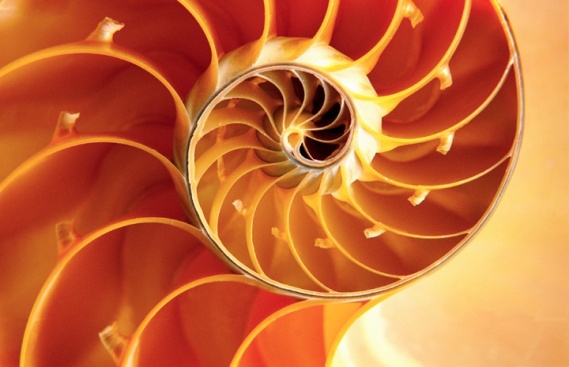 Oklahoma CityofferingCertificate Programsin Spiritual Formation Group Leadership  and Spiritual Direction       New Classes Form Each Fall !Program OverviewSince 1982 HeartPaths has been training Spiritual Directors in Oklahoma and this training is now beginning its tenth year in Dallas/Fort Worth. HeartPaths OKC is open to a limited number of participants who sense a gift and calling to spiritual formation and/or spiritual direction ministry, who desire a personal spiritual discipline and who want to learn to deepen their skills and sensitivities. Participants include both laity and ministry professionals who wish to learn in an ecumenical environment through the Christian story and its symbols. Participants must be willing to honor all human experience as having a place in God’s revelation and be interested in a contemplative, life-affirming approach to spirituality.The program is designed to have three phases. Ongoing discernment is part of the experience each year. The first year deepens personal spiritual formation and group facilitating skills and leads to a Certificate in Spiritual Formation Group Leadership. Those who discern a calling to continue will complete the second year Spiritual Exercises of Ignatius and the third year Practicum in Spiritual Direction. Completion of all three years leads to a Certificate in Spiritual Direction.